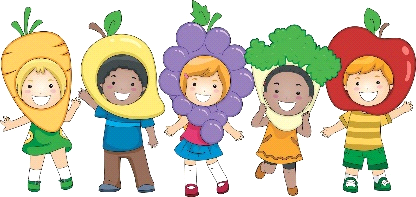                     JEDILNIK PREDŠOLSKIH OTROK         januar 2019										7.1.19-11.1.19DOPOLDANSKA MALICA: Sadna malicaSestavila: Anja Hace in Helena Ferderber **V primeru težav z dobavo živil si pridržujemo pravico do spremembe jedilnika. ***Alergeni: Skladno z Uredbo EU (Št. 1169/2011), se morajo v obratih javne prehrane označevati vse snovi, ki lahko povzročajo alergije ali preobčutljivosti (tako imenovani alergeni). Alergeni so številčno označeni na jedilniku poleg živila/jedi. Glej tabelo alergenov na oglasni deski.                     JEDILNIK ŠOLSKIH OTROK                     januar 2019										7.1.19-11.1.19Sestavila: Anja Hace in Helena Ferderber **V primeru težav z dobavo živil si pridržujemo pravico do spremembe jedilnika. ***Alergeni: Skladno z Uredbo EU (Št. 1169/2011), se morajo v obratih javne prehrane označevati vse snovi, ki lahko povzročajo alergije ali preobčutljivosti (tako imenovani alergeni). Alergeni so številčno označeni na jedilniku poleg živila/jedi. Glej tabelo alergenov na oglasni deski.                     JEDILNIK PREDŠOLSKIH OTROK         januar 2019 										14.1.10-18.1.19DOPOLDANSKA MALICA: Sadna malicaSestavila: Anja Hace in Helena Ferderber **V primeru težav z dobavo živil si pridržujemo pravico do spremembe jedilnika. ***Alergeni: Skladno z Uredbo EU (Št. 1169/2011), se morajo v obratih javne prehrane označevati vse snovi, ki lahko povzročajo alergije ali preobčutljivosti (tako imenovani alergeni). Alergeni so številčno označeni na jedilniku poleg živila/jedi. Glej tabelo alergenov na oglasni deski.                     JEDILNIK ŠOLSKIH OTROK                     januar 2019									          14.1.19-18.1.19Sestavila: Anja Hace in Helena Ferderber **V primeru težav z dobavo živil si pridržujemo pravico do spremembe jedilnika. ***Alergeni: Skladno z Uredbo EU (Št. 1169/2011), se morajo v obratih javne prehrane označevati vse snovi, ki lahko povzročajo alergije ali preobčutljivosti (tako imenovani alergeni). Alergeni so številčno označeni na jedilniku poleg živila/jedi. Glej tabelo alergenov na oglasni deski.                     JEDILNIK PREDŠOLSKIH OTROK         januar 2019									       21.1.19-25.1.19DOPOLDANSKA MALICA: Sadna malicaSestavila: Anja Hace in Helena Ferderber **V primeru težav z dobavo živil si pridržujemo pravico do spremembe jedilnika. ***Alergeni: Skladno z Uredbo EU (Št. 1169/2011), se morajo v obratih javne prehrane označevati vse snovi, ki lahko povzročajo alergije ali preobčutljivosti (tako imenovani alergeni). Alergeni so številčno označeni na jedilniku poleg živila/jedi. Glej tabelo alergenov na oglasni deski.                     JEDILNIK ŠOLSKIH OTROK                     januar 2019									       21.1.19-25.1.19Sestavila: Anja Hace in Helena Ferderber **V primeru težav z dobavo živil si pridržujemo pravico do spremembe jedilnika. ***Alergeni: Skladno z Uredbo EU (Št. 1169/2011), se morajo v obratih javne prehrane označevati vse snovi, ki lahko povzročajo alergije ali preobčutljivosti (tako imenovani alergeni). Alergeni so številčno označeni na jedilniku poleg živila/jedi. Glej tabelo alergenov na oglasni deski.                     JEDILNIK PREDŠOLSKIH OTROK        januar 2019									       28.1.19-2.2.19DOPOLDANSKA MALICA: Sadna malicaSestavila: Anja Hace in Helena Ferderber **V primeru težav z dobavo živil si pridržujemo pravico do spremembe jedilnika. ***Alergeni: Skladno z Uredbo EU (Št. 1169/2011), se morajo v obratih javne prehrane označevati vse snovi, ki lahko povzročajo alergije ali preobčutljivosti (tako imenovani alergeni). Alergeni so številčno označeni na jedilniku poleg živila/jedi. Glej tabelo alergenov na oglasni deski.                     JEDILNIK ŠOLSKIH OTROK                     januar 2019									       28.1.19-1.2.19Sestavila: Anja Hace in Helena Ferderber **V primeru težav z dobavo živil si pridržujemo pravico do spremembe jedilnika. ***Alergeni: Skladno z Uredbo EU (Št. 1169/2011), se morajo v obratih javne prehrane označevati vse snovi, ki lahko povzročajo alergije ali preobčutljivosti (tako imenovani alergeni). Alergeni so številčno označeni na jedilniku poleg živila/jedi. Glej tabelo alergenov na oglasni deski.MALICAKOSILOPOPOLDANSKA MALICAPON.7.1Mesna paštetaPolnozrnat kruh (1, 2, 9)ČajJota (1)Sadna rezina (1,2,3)čajSadje (1,3)TOR.8.1Graham štručka (1, 2, 9)ABC namaz (3)ČajJuha Dunajski zrezek (1,2,3)Dušeni rižSolatačaj Zelenjavni krožnikSRE.9.1Prosena kaša na mleku (3)SadjeSvinjski paprikaš (1)Zdrobov cmok (1,2)SolatačajRogljiček (1,2,3)ČET.       10.1 Carski praženec (1,2,3)čajJuhaPiščančji zrezek Pire krompir (3)SolatačajsadjePET.11.1Tunin namazČrni kruh (1,2)čajMakaronovo meso (1,2)SolatasadječajFrutabela (1,2,3,9)MALICAKOSILOŠolska shema sadja zelenjave in mlekaPON.7.1Mesna paštetaPolnozrnat kruh (1, 2, 9)ČajJota (1)Sadna rezina (1,2,3)čajTOR.8.1Graham štručka (1, 2, 9)ABC namaz (3)ČajJuha Dunajski zrezek (1,2,3)Dušeni rižSolatačaj SRE.9.1Prosena kaša na mleku (3)SadjeSvinjski paprikaš (1)Zdrobov cmok (1,2)SolatačajČET.       10.1 Carski praženec (1,2,3)čajJuhaPiščančji zrezek Pire krompir (3)SolatačajsadjePET.11.1Tunin namazČrni kruh (1,2)čajMakaronovo meso (1,2)SolatasadječajMleko (3)MALICAKOSILOPOPOLDANSKA MALICAPON.14.1Beli kruh(1)Domači čokoladni namazMleko (3)JuhaPečenkaKrompirKisla repačaj Prepečenec (1)sokTOR.15.1Riž na mleku (3)sadjeGolaž (1)PolentasolataČajRogljiček (1,2)SRE.16.1Hrenovka v štručki (1,11)ČajFižolova juhaŠtrukelj (1,2)sokGrisini palčke (1,2)ČET.17.1 Mlečni namaz (1,3)Črni kruh(1)KakavGoveji zrezek v omaki(1,2)Pire krompir (3)SolatačajSadjePET.18.1 Jogurt (3)Mlečna štručka (1,2,3)JuhaPaniran oslič (1,2,3)Krompirjeva solatačajsadjeMALICAKOSILOŠOLSKA SHEMA SADJA IN MLEKAPON.14.1Beli kruh(1)Domači čokoladni namazMleko (3)JuhaPečenkaKrompirKisla repačaj TOR.15.1Riž na mleku (3)sadjeGolaž (1)PolentasolataČajSRE.16.1Hrenovka v štručki (1,11)ČajFižolova juhaŠtrukelj (1,2)sokMlekoČET.17.1 Mlečni namaz (1,3)Črni kruh(1)KakavGoveji zrezek v omaki(1,2)Pire krompir (3)SolatačajSadjePET.18.1 Jogurt (3)Mlečna štručka (1,2,3)JuhaPaniran oslič (1,2,3)Krompirjeva solatačajZAJTRK KOSILOPOPOLDANSKA MALICAPON.21.1Sirova štručka (1,2,3)Bela kava (1)jabolkaJuhaGoveji zrezek v omaki (1)Kruhov cmok (1,2,3)SolatačajsadjeTOR.22.1Mlečni zdrob (1,3)SadjeČajJuha Pica (1,2,3, 14)sok jogurtSRE.23.1Piščančja prsa salamaOvseni kruh (1,3)Kisle kumaricečajSarma (1,2,3,14)Pire krompir (3)ČajZelenjavni krožnikČET.24.1Sirni namaz (1)Kruh (1,)sadječajJuhaSvinjska pečenkaZelenjavna prilogaSolataČajSadni sok, prepečenec (1)PET.25.1 Koruzni kosmiči Mleko (3)JuhaTestenine s tuno v omaki(1,2,3,4)SolatačajrogljičekZAJTRKKOSILOŠOLSKA SHEMA SADJA IN MLEKAPON.21.1Sirova štručka (1,2,3)Bela kava (1)jabolkaJuhaGoveji zrezek v omaki (1)Kruhov cmok (1,2,3)SolatačajTOR.22.1Mlečni zdrob (1,3)SadjeČajJuha Pica (1,2,3, 14)sok SRE.23.1Piščančja prsa salamaOvseni kruh (1,3)Kisle kumaricečajSarma (1,2,3,14)Pire krompir (3)ČajČET.24.1Sirni namaz (1)Kruh (1,)sadječajJuhaSvinjska pečenkaZelenjavna prilogaSolataČajMleko (3)PET.25.1 Koruzni kosmiči Mleko (3)JuhaTestenine s tuno v omaki(1,2,3,4)SolatačajsadjeMALICAKOSILOPOPOLDANSKA MALICAPON.28.1Sirov burek (1,2,3)čajsadjeJuhaŠpageti po bolonjsko(1,2,)solataČaj Jogurt (3)TOR.29.1Jajčna jed (2)Črni kruh (1)Kisle kumariceČajJota(1, 12)Sladica (1,2,3,8)ČajSadjeSRE.30.1Polnozrnat kruh (1,9)Maslo (3)MarmeladaMleko (3)JuhaPolpet (1,2,3)Krompir (3)solataČajZelenjavni krožnikČET.31.1 Jogurt(3)Rogljiček(1)ČajVrtnarska omaka s piščancemSvaljki (1)Solata ČajSadjePET.1.2PolentaMleko (3)sadjeČajJuhaPečen piščanecMlinci (1)SolataFrutabela (1,3)SOB2.2Sendvič (1,2,3)čajTestenine z omako (1,2,3)Sladica (1,2,3)ČajGrisini palčke (1)MALICAKOSILOŠolska shema sadja zelenjave in mlekaPON.28.1Sirov burek (1,2,3)čajsadjeJuhaŠpageti po bolonjsko(1,2,)solataČaj TOR.29.1Jajčna jed (2)Črni kruh (1)Kisle kumariceČajJota(1, 12)Sladica (1,2,3,8)ČajSRE.30.1Polnozrnat kruh (1,9)Maslo (3)MarmeladaMleko (3)JuhaPolpet (1,2,3)Krompir (3)solataČajČET.31.1 Jogurt(3)Rogljiček(1)ČajVrtnarska omaka s piščancemSvaljki (1)Solata ČajMleko (3)PET.1.2PolentaMleko (3)sadjeČajJuhaPečen piščanecMlinci (1)Solatasadje